Просим вас указать необходимую информацию как можно точнее, это позволит нам отреагировать на ваше обращение эффективнее.  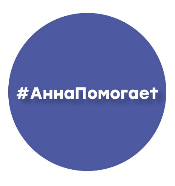 Заявка на оказание помощи №          дата:___________________Прошу оказать помощь__________________________________________________________________                                                     кому  ФИО, возраст, город рождения (проживания)Телефон____________________________подпись________________________Опишите вашу проблему:___________________________________________________________________________________________________________________________________________________________________________________________________________________________________________________________________________________________________________________________________________________________________________________________________________________________________________________________________________________________________________________________________________________________________________________________________________________________                                     Разово или потребность в месяц, иные  данныеКакую помощь запрашиваете:  _____________________________________________________________________________________________________________________________________________________________________________________________________________________________________________________________________________________________________________________________________________________________________________________________________________________________________________________________________________________   ______________________________________________________________________________________________________________________________________ Обращение принял сотрудник «Благотворительного Кластера»: ПОДПИСЬ, ПЕЧАТЬОтчёт об оказании помощи по заявке №дата:___________________Отчёт предоставил: __________________________________________________________________Телефон____________________________подпись_____________________________________________________________________________________________________________________________________________________________________________________________________________________________________________________________________________________________________________________________________________________________________________________________________________________________________________________________________________________________________________________________________________________________________________________________________________________________________________________________________________________________________________________________________________________________________________________________________________________________________________________________________________________________________________________________________________________________________________________________Дополнительная информация ( если необходимо): __________________________________________________________________________________________________________________________________________________________________________________________________________________________________________________________________________________________________________________________________________ПОДПИСЬ, ПЕЧАТЬ, 